
TIMELINES – Black Death 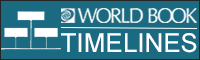 Go to www.worldbookonline.com and log in using your school’s log in details:Click Timelines  and search Black Death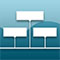 Scroll across to 14th CenturyUsing the Timeline, answer the questions below. In 1339 where did the second epidemic of the Black Death originate as an outbreak? _______________________________________________________________________By 1347 the plague had spread through which countries?_______________________________________________________________________When did the plague reach Europe?_______________________________________________________________________In October 1347, the plague reached Italy. How did the plague reach Italy?_______________________________________________________________________By January 1348 the Black Death had spread to where?_______________________________________________________________________When did the plague reach London, England, Scandinavia and Russia?_______________________________________________________________________Which minority group were targeted and subsequently massacred believing they were responsible for the plague? _______________________________________________________________________By 1349, approximately what percentage of Norway’s population had been killed by the plague?_______________________________________________________________________What year did the Black Death begin to subside?_______________________________________________________________________When did England pass the Statute of Labourers in response to labour shortages in England as a result, in part, of the plague?_______________________________________________________________________By 1400, what is the estimated number of deaths caused by the Black Death in the 14th century?_______________________________________________________________________How long did it take for the population of Europe to return to pre-plague levels?_______________________________________________________________________Are there any events you would like to add? You can add events to the Timeline by clicking “Create Event” or “Search Events”.ANSWERS1. In central Asia2. China, India, Persia, Syria, and Egypt.3. January 1347, the Black Sea port of Caffa4. Trading ships from Caffa arrive at Messina, Italy, carrying plague.5. Spread through Italy, Spain and southern France.6. March 13487. Jews8. Approximately 50 percent9. 135010. 135111. 20-30 million people12. Approximately 150 years.Log-in ID:Password: